     PRIYANKA MISHRA       				                                                                                                                                                                    					Address:    C- 3986, Sector- 6, Rajajipuram, 	               		      		               		                    Lucknow (U.P.) Pin: 226017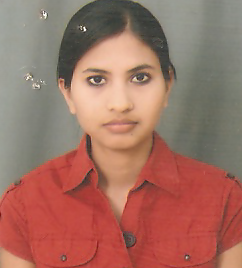    Email: priya143mishra@gmail.com								           Contact: 09450392486, 9335050408OBJECTIVEIntend to build a career with leading corporate of hi-tech environment with committed and dedicated people, which will help me to explore myself fully and realize my potential, where my knowledge and potential can be used to contribute towards organizational goals and where I can enhance my skills and knowledge.EDUCATIONAL QUALIFICATIONS:WORK EXPERIENCE:Designation		: 	Floor ManagerJob Experience	: 	Working as Floor Manager	 Duration		:	16/05/2015 to till dateOrganization	:	Charak Hospital, lucknow PAST WORK EXPERIENCE:Designation		: 	Hospital AdministratorJob Experience	: 	Working as Administrator	 Duration		:	18/10/2014 to 15/05/2015Organization	:	Hayat Hospital, lucknow Designation		: 	PhysiotherapistJob Experience	: 	Worked as Physiotherapist	 Duration		:	1 yearOrganization	:	Balaji Nursing Home Designation		:	PhysiotherapistJob Experience	: 	Worked as Physiotherapist Duration		: 	2 monthsOrganization	:	TRAININGSOrganization: VIVEKANANDA POLYCLINIC & INSTITUTE OF MEDICAL SCIENCESDuration: 3 monthsProject title:   A STUDY ON “INTENSIVE CARE UNIT AT VIVEKANANDA POLYCLINIC & INSTITUTE OF    MEDICAL SCIENCES”Organization: Duration: 3 monthsProject title: NATIONAL TOBACCO CONTROL PROGRAMMEOrganization: DR. RAM MANOHAR LOHIA INSTITUTE OF MEDICAL SCIENCES	Duration: 3 monthsINTERNSHIP AND MAJOR RESEARCH PROJECTS	Organization: 				            	Duration: 6 months	Project title: “A Study on Discharge process of .”CO-CURRICULAR ACTIVITIESEXTRA-CURRICULAR ACTIVITIES Participated in Choreo and Collage Competition in .  Attended NSS and Physiotherapy camp of .Attended Blood Donation Camp in KGMC.COMPUTER PROFECIANCYDiploma in Office Management.Knowledge of Hospital Information System (HIS).PERSONAL PROFILEFather’s Name	: 	Mr. Arvind Kumar Mishra Mother’s Name	: 	Mrs. Indira MishraDate of birth		: 	 18th March 1990Hobbies		:	 Reading, Painting, Listening Music, Cooking etc.Languages Known	: 	Hindi, EnglishPermanent Address	:	 C- 3986, Sector- 6, Sapna Colony, Rajajipuram, .References
	Dr. () Randhir PuriMedical Superintendent (U.P)Dr. U. N. RaiChief Medical Superintendent (U.P.)Dr. (Brig.) R.N. Rastogi (Retd)Hospital SuperintendentVivekananda Polyclinic & Institute of Medical Sciences (U.P.)I hereby declare that all the above-mentioned information is true to the best of my knowledge and belief. 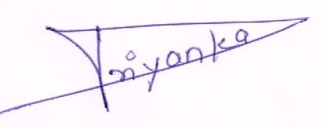 Date:							                     		       PRIYANKA MISHRA          	Place: Lucknow							       		S. N.Name of ExaminationBoard /UniversityYear of PassingPercentagesMasters in Hospital and Healthcare AdministrationLucknow University201476.35%Bachelor of PhysiotherapyIntegral University201265.42%Higher Secondary SchoolU. P. Board200673%High SchoolU. P. Board200456.66%S. NO.CONFERENCES/SEMINARS/WORKSHOPINSTITUTEYEARProgramme on Implementation of NABH Standards2014MEOSIS2014ICD-10Vivekananda Polyclinic & Institute of Medical Sciences2012